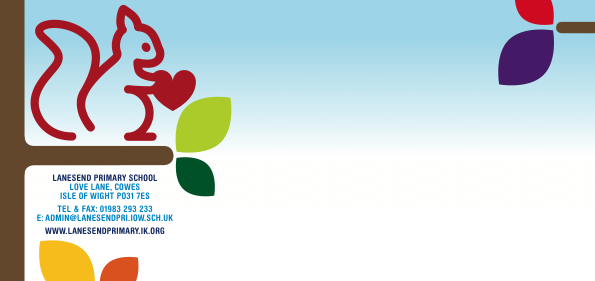 Lanesend Primary SchoolFreedom of Information PolicyStatutory PolicySigned: …………………………………	Date:		(Headteacher)Signed: …………………………………	Date:			(Chair of Trustees)				Review Date: May 2021 (Every 3 Years)Reviewed By: Money Group / Full Board of TrusteesLanesend PrimaryFreedom of InformationBackgroundLanesend Primary School is committed to complying with and implementing the provisions of the Freedom of Information Act (2000) and related legislation. This provides a general entitlement to any person to be able to access information held by school, subject to exemptions and conditions laid down by law.ScopeThis policy applies to all information held by school regardless of how it was created or received. It applies irrespective of the media on which the information is stored and whether the information is recorded on paper or held electronically. The Act’s powers are fully retrospective and thus information is accessible no matter how old it may be. Similarly, information in draft form will also be accessible under the Act.It should be noted that access to personal information (that is information from which a living individual can be identified) is still governed under the Data Protection Act 2018, with the implementation of the General Data Protection Regulation (GDPR). Requests for access to such information will be governed in line with the requirements of this legislation and we will ensure that the information is used fairly, lawfully and transparently.Dealing with RequestsLanesend Primary School will offer advice and assistance to anybody wishing to make a request for information. This includes staff and families. We are committed to dealing with requests within statutory guidelines, which means that a response will be made no more than 20 working days from the date of request and more speedily if possible. This will be extended in specific circumstances on legal advice in connection with the public interest test. However, Lanesend Primary school is committed to providing a prompt service and every attempt will be made to provide the information earlier than the expiry of the 20 working day period. Repeated or vexatious requests for information will be refused. Lanesend Primary School will claim exemptions as appropriate whilst maintaining a commitment to openness, scrutiny and the public interest. Lanesend Primary School will put in place an appropriate procedure for measuring the public interest when considering a qualified (also known as “non- absolute”) exemption which requires such a test.Any request in writing will be considered a Freedom of Information request including those received by email and fax. There is no need for requests to indicate that they are made under the Act and all requests will be dealt with under this policy. The school reserves the right to refuse requests where the cost of locating, retrieving and editing (where necessary) the information would exceed the statutory maximum (currently £450).The school recognises that requests for environmental information may be made over the telephone and that different exemptions apply.Adopting and Maintaining Publication SchemesLanesend Primary School has adopted a Publication Scheme (see below) in accordance with Section 19 of the Freedom of Information Act and is committed to updating and maintaining it to keep it current and relevant. The Publication Scheme contains many of the documents, policies, plans and guidance which are regularly asked for. Material contained within the publication scheme, and a copy of the scheme itself, will be readily available. Where charges are applied these will be stated in the Scheme. The scheme can be accessed in school on request. School staff will give advice and assistance on how to use the scheme as appropriate.Personal data protection and GDPRThe Data Protection Act 2018 controls how your personal information is used by organisations, businesses or the government.The Data Protection Act 2018 is the UK’s implementation of the General Data Protection Regulation (GDPR).Everyone responsible for using personal data has to follow strict rules called ‘data protection principles’. They must make sure the information is:used fairly, lawfully and transparentlyused for specified, explicit purposesused in a way that is adequate, relevant and limited to only what is necessaryaccurate and, where necessary, kept up to datekept for no longer than is necessaryhandled in a way that ensures appropriate security, including protection against unlawful or unauthorised processing, access, loss, destruction or damageUnder the Data Protection Act 2018, you have the right to find out what information the government and other organisations store about you. These include the right to:be informed about how your data is being usedaccess personal datahave incorrect data updatedhave data erasedstop or restrict the processing of your datadata portability (allowing you to get and reuse your data for different services)object to how your data is processed in certain circumstancesYou also have rights when an organisation is using your personal data for:automated decision-making processes (without human involvement)profiling, for example to predict your behaviour or interests A Subject Access Request needs to follow the GDPR Policy and does not fall under Freedom of Information.ResponsibilitiesLanesend Primary School has a responsibility to make information available in accordance with the Freedom of Information Act. Responsibility for compliance with this and related policies will rest with the Board of Trustees who will delegate those responsibilities to the Head Teacher. Complaints regarding the use of this policy should be directed to the Board of Trustees.All school staff have a responsibility to ensure that any request for information they receive is dealt with under the Act and in compliance with this policy. They are also responsible for good information handling practice and for implementing records management policies and procedures as appropriate to their post.Contact DetailsFor advice and assistance please contact the School Development Manager.Further advice and information about the Freedom of Information Act, including full details of exemptions and advice on the public interest test, is available from the Information Commissioner’s website at www.informationcommissioner.gov.ukPublication SchemeBelow is Lanesend Primary School’s Publication Scheme on information available under the Freedom of Information Act 2000The Board of Trustees is responsible for maintenance of this scheme.1. Introduction: What a publication scheme is and why it has been developed?One of the aims of the Freedom of Information Act 2000 (which is referred to as FOIA in the rest of this document) is that public authorities, including all maintained schools, should be clear and proactive about the information they will make public. To do this we must produce a publication scheme, setting out:The classes of information which we publish or intend to publish;The manner in which the information will be published; andWhether the information is available free of charge or on payment.The scheme covers information already published and information which is to be published in the future. All information in our publication scheme is on our website to download and print off or is available in paper form. Some information which we hold may not be made public, for example personal information. This publication scheme conforms to the model scheme for schools approved by the Information Commissioner.2. Categories of information publishedThe publication scheme guides you to information which we currently publish (or have recently published) or which we will publish in the future. This is split into categories of information known as ‘classes’. These are contained in section 6 of this scheme. The classes of information that we undertake to make available are organised into four broad topic areas:School Prospectus – information published in the school prospectus.Information relating to the school and Board of Trustees – information published on the school website and in other Board of Trustees documents.Children & Curriculum – information about policies that relate to children and the school curriculum.School Policies and other information related to the school – information about policies that relate to the school in general.3. How to request informationIf you require a paper version of any of the documents within the scheme, please contact the school by telephone, email, fax or letter.Contact details are set out below:Lanesend Primary SchoolLove LaneCowesIsle of WightPO31 7ESPhone: 01983 293233Fax: 01983 293233Email: dmle@lanesendpri.iow.sch.ukTo help us process your request quickly, please clearly mark any correspondence “PUBLICATION SCHEME REQUEST” (in CAPITALS please). If the information you’re looking for isn’t available via the scheme, you can still contact the school to ask if we have it.4. Paying for informationInformation published on our website is free, although you may incur costs from your Internet service provider. If you don’t have Internet access, you can access our website using a local library or an Internet café.If your request means that we have to do a lot of photocopying or printing, or pay a large postage charge, or is for a priced item such as some printed publications or videos we will let you know the cost before fulfilling your request. Where there is a charge this will be indicated on the Guide to Information Available table.5. Classes of Information Currently PublishedSchool Prospectus – this section sets out information published in the school prospectusInformation related to the school and other information relating to the Board of Trustees – this section sets out information published and in other Board of Trustees documents.Children & curriculum Policies – this section gives access to information about policies that relate to children and the school curriculum. Paper copies are provided on request.School Policies and other information related to the school – this section gives access to information about policies that relate to school in general7.	Feedback and ComplaintsWe welcome any comments or suggestions you may have about the scheme. If you want to make any comments about this publication scheme or if you require further assistance or wish to make a complaint then initially this should be addressed to the School Development Manager.If you are not satisfied with the assistance that you get or if we have not been able to resolve your complaint and you feel that a formal complaint needs to be made then this should be addressed to the Information Commissioner’s Office. This is the organisation that ensures compliance with the Freedom of Information Act 2000 and that deals with formal complaints. They can be contacted at:Information Commissioner, Wycliffe House, Water Lane, Wilmslow, Cheshire SK9 5AFOrEnquiry/Information Line:		01625 545 745Email:					publications@ic-foi.demon.co.ukWebsite:				www.informationcommissioner.gov.ukSCHEDULE OF CHARGES*the actual cost incurred by the schoolClassDescriptionSchool ProspectusThe statutory contents of the school prospectus are as follows, (other items may be included in the prospectus at the school’s discretion):Information about the implementation of the Board of Trustee’s policy on children with Special Educational Needs (SEN) and any changes to the policy during the last yearA description of the arrangements for the admission of children with disabilities; details of steps to prevent disabled children being treated less favourably than other children; details of existing facilities to assist access to the school by children with disabilities; the accessibility plan covering future policies for increasing access by those with disabilities to the schoolInstrument of GovernmentAndAcademy TrustThe name of the schoolThe category of the schoolThe name of the Board of TrusteesThe manner in which the Board of Trustees is constitutedThe term of office of each category of Trustee if less than 4 yearsThe name of anybody entitled to appoint any category of TrusteeDetails of any trustIf the school has a religious character, a description of the ethosThe date the instrument takes effectMinutes of meeting of the Board of Trustees and its commissioning groupsAgreed minutes of meetings of the Board of Trustees and its committees current and last full academic year1 Some information might be confidential or otherwise exempt from the publication by law – we cannot therefore publish thisHome-School AgreementStatement of the school’s aims and values, the school’s responsibilities and the school’s expectations of its children, for example homework arrangementsCurriculum PolicyStatement on following the policy for the secular curriculum subjects and religious education and schemes of work and syllabuses currently used by the schoolSex & Relationships PolicyStatement of policy with regard to sex and relationship educationSpecial Educational Needs PolicyInformation on the school’s policy on providing for children with special/additional educational needsEqual Opportunities PolicyStatement of policy for promoting equalityCollective WorshipStatement of arrangements for the required daily act of collective worshipAccessibility PlansPlan for increasing participation of disabled children in the school’s curriculum, improving the accessibility of the physical environment and improving delivery of information to disabled childrenChild Protection PolicyStatement of policy for safeguarding and promoting welfare of children at the school (Whole School Child Protection/Safeguarding Policy).Behaviour & Discipline PolicyStatement of generic principles on behaviour and discipline of measures taken by the Headteacher to prevent bullyingPublished reports of Ofsted referring expressly to the schoolPublished report of the last inspection of the school and, where appropriate, inspection reports of religious education in those schools designated as having a religious characterCharging and Remissions PoliciesA statement of the school’s policy with respect to charges and remissions for any optional extra or board and lodging for which charges are permitted, for example school publications, music tuition, tripsSchool session times and term datesDetails of school session and dates of school terms and holidaysHealth and Safety Policy and Risk AssessmentStatement of general policy with respect to health and safety at work of employees (and others) and the organisation and arrangements for carrying out the policyComplaints procedureStatement of procedures for dealing with complaintsStaff AppraisalStatement of procedures adopted by the Board of Trustees relating to the appraisal of staff and the annual report of the Head Teacher on the effectiveness of appraisal procedures.Staff Conduct, Capability and GrievanceStatement of procedure for regulating conduct and capability of school staff and procedures by which staff may seek redress for grievancePay PolicyStatement of the school’s policy regarding teachers’ pay including procedures for determining teachers’ grievances in relation to pay.Staffing StructureThe School’s plan for the implementation of any changes to its staffing structure following statutory review.Curriculum circulars and statutory instrumentsAny statutory instruments, departmental circulars and administrative memoranda sent by the Department of Education and Skills to the Head Teacher or Board of Trustees relating to the curriculum.Admission PolicyStatement of the school’s policy on admissions.Information to be publishedHow the information can be obtainedCostClass 1 – Who we are and what we do(Organisational information, structures, locations and contacts) This will be current information onlyWho’s who in the schoolWebsiteWho’s who on the Board of Trustees and the basis of their appointmentWebsiteInstrument of GovernanceHard Copy in SchoolContact details for the Head Teacher and for the Board of TrusteesWebsiteSchool ProspectusWebsiteStaffing StructureWebsiteSchool session times and term datesWebsiteClass 2 – What we spend and how we spend it(Financial information relating to projected and actual income and expenditure, procurement, contracts and financial audit) Current and previous financial year as a minimumAnnual budget plan and financial statementsHard Copy in SchoolCapitalised fundingHard Copy in SchoolAdditional fundingHard Copy in SchoolProcurement and projectsHard Copy in SchoolPay PolicyHard Copy in SchoolStaffing and grading structureHard Copy in SchoolTrustees’ allowancesHard Copy in SchoolClass 3 – What our priorities are how and how we are doing(Strategies and plans, performance indicators, audits, inspections and reviews) Current information as a minimumLatest OFSTED ReportWebsiteAppraisal Policy and procedures adopted by the Board of TrusteesHard Copy in SchoolSchools future plansHard Copy in SchoolPolicies and ProceduresHard Copy in School or WebsiteClass 4 – How we make decisions(Decision making processes and records of decisions) Current and previous three years as a minimumAdmissions policy/decisions (not individual admission decisions)WebsiteAgenda of meetings of the Board of Trustees and its sub-committeesHard Copy in SchoolMinutes of meetings (as above)Hard Copy in SchoolClass 5 – Our Policies and Procedures(Current written protocols, policies and procedures for delivering our services and responsibilities) Current information onlyFinance & Personnel policies including:• Charges & Remission• Complaints Procedure• Conduct• DBS• Finance• Flexible Working Requests• Freedom of Information• Trustees Allowances• Grievance• Information sharing and confidentiality• Maximising Attendance & Managing Sickness Absence• Maternity• Maternity & Adoption Support Leave• Optimising Staff Performance & Capability Issues• Pay• Performance Management & Staff Appraisal• Recruitment & Selection• Redundancy• School Financial Value Statement• Staff Leave & Absence• Statement of Procedures for dealing with allegations of abuse   against staff• Volunteer Helpers• WhistleblowingHard Copy in School or WebsiteCurriculum policies including:• Administration of Medicines• Admissions• Anti-Bullying• Children in Care• Children missing Education• Child Protection/Safeguarding• Curriculum Statement incl Homework and Collective Worship• Early Years Foundation StageHard Copy in School or Website• English as an additional language• Equality• E-safety• Exclusions• Trustee Visits• Home/School Agreement• Intimate care of children• Management of Outdoor Educational Visits and Off SiteActivities• Positive Handling• Pupil Premium Statement• Pupil Discipline incl Self Esteem & Positive Behaviour and Setting Standards of Acceptable Behaviour• SEND and InclusionPremises policies including:• Accessibility Plan• Emergency Procedure and Management Plan• Health & Safety including Risk Assessments• Lettings• Security incl Lone WorkersHard Copy in School or WebsiteRecords management and personal data policies including:• • •Information security policies Records retention, destruction and archive policies Data Protection (including information sharing policies)Hard Copy in SchoolCharging regimes and policiesThis includes details of any statutory charging regimes. Charging policies include charges made for information routinely published. It clearly states what cost are to be recovered, the basis on which they are made and how they are calculated.WebsiteClass 6 – Lists and RegistersCurrently maintained lists and registers onlyCurriculum circulars and statutory instrumentsHard Copy in SchoolDisclosure logsHard Copy in SchoolAsset registerHard Copy in SchoolAny information the school is currently legally required to hold in publicly available registers (THIS DOES NOT INCLUDE THE ATTENDANCE REGISTER)Hard Copy in SchoolClass 7 – The services we offer(Information about the services we offer, including leaflets, guidance and newsletters produced for the public and businesses) Current information onlyExtra-curricular activitiesWebsiteOut of school clubsWebsiteSchool PublicationsWebsiteServices for which the school is entitled to recover a fee, together with those feesHard Copy in SchoolLeaflets, books and newslettersHard Copy in School or WebsiteTYPE OF CHARGEDESCRIPTIONBASIS OF CHARGEDisbursement CostPhotocopying/Printing @ 1p per sheet (black & white)Actual cost*Photocopying/Printing @ 3p per sheet (black & white)Actual cost*PostageActual cost of Royal Mail standard 2nd classStatutory FeeIn accordance with relevant legislationOther